Ка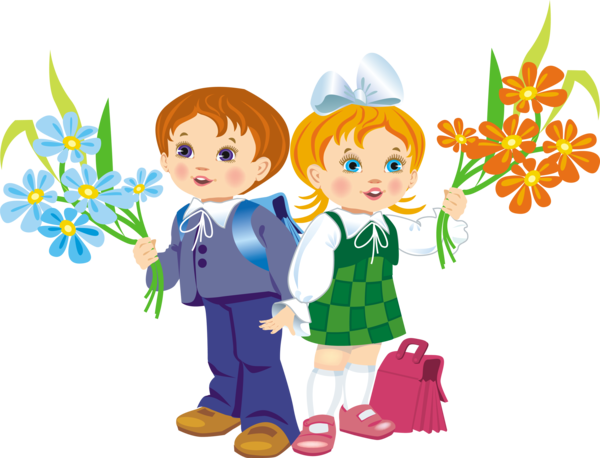 Загадки и стихи о школеВ этом заведенииВсе перебывали.Двоечники, генииОтметки получали.Учились здесь артисты,Певцы, артиллеристы.Сюда хожу и я,И вы, мои друзья. (Школа)               ***Слыхали радостную весть?
Мне скоро будет ровно шесть!
А если человеку шесть,
И у него тетрадки есть,
И ранец есть, и форма есть,
И счетных палочек не счесть,
И он читать старается,
То значит он (вернее, я),
То значит он (вернее, я),
Он в школу собирается!               ***Волнуются мама, и папа, и я, 
Весь вечер волнуется наша семья. 
Давно всё готово – и форма, и бант. 
И чудо-цветы украшают сервант. 
А мама растеряна: «Всё ли в порядке?» – 
И снова на форме прогладила складки. 
А папа забылся совсем от волненья – 
Коту, вместо каши, он бухнул варенья. 
Я тоже волнуюсь, и даже дрожу, 
За мамой и папой весь вечер хожу: 
«Поставьте будильник, чтоб нам не проспать. 
На часиков шесть или лучше на пять». 
Мне мама сказала: «Наивной не будь – 
Я думаю, как бы сегодня заснуть! 
Ведь ты завтра в школу пойдёшь в первый раз. 
Всё завтра меняется в жизни у нас».               ***Парта ждем меня, во-первых,
Ждут уроки,
Ждут друзья.
Будет в школе не до лени,
Там я в новую страну
Дел и знаний и умений
Путешествие начну.
Ждет природа- лес и поле!
Ведь в поход пойдем не раз…
Ждут меня пятерки в школе
Ждем меня весь первый класс!               ***Листья желтые летят,
День стоит веселый.
Провожает детский сад
Ребятишек в школу.
Отцвели цветы у нас,
Улетают птицы.                     
-Вы идете в первый раз
в первый класс учиться.
Куклы грустные сидят
На пустой террасе.
Наш веселый детский сад
Вспоминайте в классе.
Вспоминайте огород,
Речку в дальнем поле…
Мы ведь тоже через год
Будем с вами в школе.
Дачный поезд отошел,
Мимо окон мчится…
-Обещали хорошо,
лучше всех учиться!Загадки и стихи о школьных принадлежностяхЗимой на улице бежит,
А летом в комнате лежит.
Но только осень настаёт,
Меня он за руку берёт.
И снова в дождик и в метель
Со мной шагает мой портфель               ***Я — малютка-карандашик.
Исписал я сто бумажек.
А когда я начинал,
То с трудом влезал в пенал.
Школьник пишет. И растёт!
Ну а я — наоборот!
               ***
Почему из-под точилки
Вьются стружки и опилки?
Карандаш писать не хочет,
Вот она его и точит.Буквы напечатанные — 
Очень аккуратные.
Буквы для письма
Я пишу сама.
Очень весело пишется ручке:
Буквы держат друг дружку за ручки
— Ах, батюшки! — сказала ручка.— 
Что значит эта закорючка?
— Чернильная ты голова! 
Ты ж написала букву "А"!               ***Я — ластик. Я — резинка,
Чумазенькая спинка.
Но совесть у меня чиста:

               ***
Карандаш в пенале мается,
Но зато он не ломается,
Ручка в тесноте находится,
Но зато легко находится.
               ***
Я — нарядная закладка.
Я лежу здесь для порядка.
Зря страницы не листай.
Где закладка, там читай!
               ***
То считаю втихомолку я,
То опять на счётах щёлкаю.
Если правильно считать,
То всегда получишь "пять"!В старших классах каждый школьник 
Изучает треугольник.
Три каких-то уголка,
А работы — на века.
               ***
В дневнике заданья на дом
И стоят отметки рядом — 
До чего же хороши! 
Ну-ка, мама, подпиши!
               ***
Над бумажным над листом
Машет кисточка хвостом.
И не просто машет,
А бумагу мажет,
Красит в разные цвета.
Ух, какая красота!               ***Нарисую лето, маму 
И себя. На мне — панаму. 
Море, радугу и дом. 
Все хранит в себе...альбом               ***Продлевает жизнь тетрадкам 
И учебникам немножко, 
С ней они всегда в порядке — 
Защищает их...обложкаПо черному морю 
Белая лодка плывет. 
Где проплывает, 
Там след оставляет. (мел и доска)               ***Не в новинку ей трудиться, 
Ни урока не ленится. 
Ей лежать в пенале скучно, 
Пишет, пишет, пишет...ручка               ***Карандаш, линейку, ластик 
Сохранит коробка-пластик. 
Не беда, что очень мал, — 
Все вместит цветной...пенал               ***Первая книга, что знания дает, 
Ее первоклассник в портфеле несет. 
Всегда и повсюду, сегодня и встарь 
Школьнику очень нужен..букварь               ***В нем лежат пенал, тетрадки 
И на завтрак бутерброд. 
Все учебники в порядке 
В школу ученик несет. 
Он блестит, как будто глянец, — 
За спиной красивый...ранец               ***В снежном поле по дороге
Мчится конь мой одноногий
И на много-много лет
Оставляет черный след.
(Ручка)                             ***
Если ты его отточишь,
Нарисуешь все, что хочешь!
Солнце, море, горы, пляж.
Что же это?..
(Карандаш)
               ***
Черный Ивашка –
Деревянная рубашка,
Где носом поведет,
Там заметку кладет.
(Карандаш)
               ***
Стоит чудесная скамья,
На ней уселись ты да я.
Скамья ведет обоих нас
Из года в год,
Из класса в класс.
(Парта)
               ***
Ты беседуй чаще с ней,
Станешь вчетверо умней
(Книга)
Хоть не шляпа, а с полями,
Не цветок, а с корешком,
Разговаривает с нами
Терпеливым языком.
(Книга)
               ***
По черному белым
Пишут то и дело.
Потрут тряпицей –
Чиста страница.
(Школьная доска)
               ***
Кто я, если прямота
Главная моя черта?
(Линейка)
               ***
Палочка волшебная
Есть у меня, друзья,
Палочкою этой
Могу построить я
Башню, дом и самолет
И большущий пароход!
(Карандаш)               ***Он признался ножу:
— Без работы я лежу.
Построгай меня, дружок,
Чтобы я работать мог.
(Карандаш)
               ***
То я в клетку, то в линейку.
Написать по ним сумей-ка!
(Тетрадь)
               ***
Листы у неё белые-белые,
Они не падают с веток.
На них я ошибки делаю
Среди полосок и клеток.
(Тетрадь)
               ***
Для меня резинка, братцы, лютый враг!
Не могу я столковаться с ней никак.
Сделал я кота и кошку — красота!
А она прошлась немножко — нет кота!
С ней хорошую картинку не создать!
Так во всю ругал резинку…
(Карандаш)
               ***
Жмутся в узеньком домишке
Разноцветные детишки.
Только выпустишь на волю –
Где была пустота,
Там, глядишь, — красота!
(Цветные карандаши)

Если ей работу дашь –
Зря трудился карандаш.
(Резинка)
               ***
В этой узенькой коробке
Ты найдешь карандаши,
Ручки, перья, скрепки, кнопки,
Что угодно для души.
(Пенал)
               ***
По десятку на шесточке
Сели умные кружочки
И считают громко вслух,
Только слышно: стук да стук!
(Счеты)
               ***
Свою косичку без опаски
Она обмакивает в краски.
Потом окрашенной косичкой
В альбоме водит по страничке.
(Кисточка)
               ***
Разноцветные сестрицы
Заскучали без водицы.
Дядя, длинный и худой,
Носит воду бородой.
И сестрицы вместе с ним
Нарисуют дом и дым.(Кисточка и краски)
Замарашка, озорница
Вдруг уселась на страницу.
Из-за этой баловницы
Получил я единицу.
(Клякса)
               ***
В черном поле заяц белый
Прыгал, бегал, петли делал.
След за ним был тоже бел.
Кто же этот заяц?…
(Мел)
               ***
Белый камушек растаял,
На доске следы оставил.
(Мел)
               ***
Пишут им ученики,
Отвечая у доски.
(Мел)
               ***
Сговорились две ноги
Делать дуги и круги.
(Циркуль)
               ***
Новый дом несу в руке,
Дверца дома на замке.
Тут жильцы бумажные,
Все ужасно важные.
(Портфель)

               ***
Вы цветным карандашом
Все рисуночки раскрасьте.
Чтоб подправить их потом,
Очень пригодится…
(Ластик)
                              ***
Я весь мир слепить готов — Дом, машину, двух котов.
Я сегодня властелин — У меня есть…
(Пластилин)
               ***
Я большой, я ученик!
В ранце у меня…
(Дневник)
               ***
Я готов к учебным стартам,
Скоро сяду я за…
(Парту)
               ***
Углы рисую и квадратики
Я на уроке…
(Математики)

И понимает каждый школьник,
Что очень нужен мне…
(Угольник)
               ***
Линию прямую, ну-ка,
Сам нарисовать сумей-ка!
Это сложная наука!
Пригодится здесь…
(Линейка)
               ***
На коробку я похож,
Ручки ты в меня кладешь.
Школьник, ты меня узнал?
Ну, конечно, я -…
(Пенал)
               ***
Склеите корабль, солдата,
Паровоз, машину, шпагу.
А поможет вам, ребята,
Разноцветная…
(Бумага)Загадки о цифрах и буквахЧерные, кривые,
От рожденья все немые,
А как встанут в ряд –
Все заговорят.
(Буква)
               ***
На странице букваря
Тридцать три богатыря.
Мудрецов-богатырей
Знает каждый грамотей.
(Буква)
                              ***
Сели на страничке
Тридцать три синички.
Сели рядом – не молчат,
Нам задачки говорят.
(Буквы)               ***Сели птицы на страницу,
Знают быль и небылицы.
(Буквы)

               ***
Черные птички на каждой страничке,
Молчат, ожидают, кто их прочитает.
(Буквы)

Прилетели галки в поле
И уселись на снегу…
Буду я учиться в школе –
Разобраться в них смогу.
(Буквы)
               ***
Тридцать три сестрички
Ростом невелички,
Если знаешь их секрет,
То на все найдешь ответ.
(Буквы)

               ***
Проживают в умной книжке
Хитроумные братишки.
Десять их, но братья эти
Сосчитают все на свете.
(Цифры)               ***               ***С хитрым носиком сестрица
Счёт откроет ...ЕдиницаЛебедь плавает в тетрадке,
Значит что-то не в порядке.
Если ты совсем Незнайка,
Цифру эту получай-ка.ДвойкаЦифру эту угадай-ка!
Она большая зазнавай-ка.
Единицу сложишь с двойкой,
И получишь цифру ...Тройка               ***Кто-то ночью старый стул
Спинкой вниз перевернул.
И теперь у нас в квартире
Стал он цифрою ...Четыре               ***Если ДВА перевернуть
И внимательно взглянуть,
Так и сяк взглянуть опять,
То получим цифру ...Пять               ***Если навесной замок
Вверх поднимет хоботок,
То тогда увидим здесь
Не замок, а цифру ...Шесть               ***На косу она похожа,
Но косить траву не может —
Не наточена совсем
И не косит цифра …Семь               ***Эта циферка с секретом.
И зимой, и жарким летом
Различишь едва-едва,
Где в ней ноги, голова.Восемерка               ***Цифра шесть перевернулась,
Новой цифрой обернулась!Девять               ***Нолик, стань за единицей,
За своей родной сестрицей.
Только так, когда вы вместе,
Называть вас будут ...Десять               ***Он похож на колобок,
Он пузат и круглобок.
На него похожа Кошка,
Если сложится в клубок.НольЧёрные птички на каждой страничке 
Молчат, ожидают, кто их отгадает.БуквыБуквы-значки, как бойцы на парад, 
В строгом порядке построены в ряд. 
Каждый в условленном месте стоит 
А называется строй ...Алфавит               ***Самая первая, самая важная
Эта буква в алфавите глава.
Айболита если встретишь,
Тут же скажешь букву ...А               ***Все барашки букву знают,
Только чуточку смягчают.
Известно мне да и тебе,
Что эта буква — буква ...Б               ***Волку, волчонку и волчице
Немножко нужно подучиться.
Они совсем не знают, вот беда!
С какой же буквы начались их имена?В               ***Если букву потерять,
Гусь не сможет гоготать,
Гавкать пес цепной не сможет.
Что за буква? Кто поможет?ГДельфин, весёлый наш дельфин,
Играет в море не один,
Там два дельфина на воде,
Играя, учат букву ...Д               ***Енот жуёт, жуёт енот,
Ежевику он жуёт,
И на розовой стене 
Он рисует букву ...Е               ***Узнаешь сразу ты её,
с двумя глазами буква ...Ё               ***Целый час жужжит уже
На цветочке буква ...Ж               ***Буква вид наш отражает, 
Рыцарю смотреть мешает, 
Хоть не ест, но всё жует, 
Воробей её клюет.З               ***Буква рыбкой стать мечтает, 
На ветвях зимой сверкает, 
Вьется стайкой над костром
И лежит на дне речном.И               ***Этой буквой мажут раны,
Часто завтракают мамы -
Им давно рецепт знаком
Свежих фруктов с молоком.Й               ***Кошка, миленькая кошка, 
Поиграй ты с ней немножко,
С кошкой ты, наверняка,
Не забудешь букву ...К               ***Эта буква вместе с «Я»
Нотою бывает,
И ее мои друзья
Часто напевают.Л               ***Давно известно детям всем:
Корова любит букву ...М               ***«П» в другую букву можно
Очень быстро превратить.
Перекладинку немножко
Нужно только опустить!Н               ***В этой букве нет углов
И она бы укатилась,
Если масса разных слов
Без нее бы обходилась!О               ***С этой буквой веселей!
Ну и как не улыбнуться -
Повисеть могу на ней,
А еще и подтянуться!П               ***Буква в кипятке краснеет,
Возвращаться не умеет, 
Всё хватает, всё берет, 
Громче голоса орет.Р               ***Слон по Африке гулял,
Длинным хоботом вилял,
А потом вдруг взял он и исчез:
Превратился в букву ...С               ***Она на антенну похожа
И на зонт как будто тоже.Т               ***Если сделаю я губки
Очень тоненькою трубкой,
Звук потом произнесу,
То услышу букву ...У               ***Если маленькой чертой
Букву «О» перечеркнем,
Потеряем букву «О»,
Но другую мы найдем!Ф               ***Ею можем обозначить
Что в задачке неизвестно,
А взглянув на все иначе,
В ней увидим просто крестик!Х               ***Букву «П» перевернули,
Справа хвостик пристегнули,
Завернули на конце,
Получили букву ...Ц               ***Очень часто под окошко
Воробьишки прилетают,
Очень шумно и дотошно
Эту букву обсуждают!Ч               ***Для шипенья хороша
В алфавите буква ...Ш               ***Не получится борща,
Если нет в нем буквы ...Щ               ***Разделять всех он мастак,
Безголосый ...Ъ               ***Что за гласная такая,
Не простая, а двойная,
И поклясться я готов -
Нет ее в начале слов!Ы               ***Безголосый он добряк,
Всё смягчает ...ЬЧто мне делать, как мне быть?
Как исправить мне язык? -
Я ее произносить
Вместо паузы привык!Э               ***Взяли «Н» и справа ножку
Растянули мы немножко,
Да свернули буквой «О»-
Ну, и что произошло?Ю               ***Эта буква - это слово,
В путь всегда оно готово.
О себе рассказ начнешь,
Вот её и назовёшь!Я